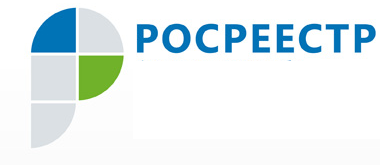 Пресс-релиз22.08.2019 Представители Управления Росреестра по Югре  провели обучающий семинар для сотрудников МФЦ Семинар был посвящен вопросам взаимодействия по предоставлению услуг в учетно-регистрационной сфере в рамках заключённого между МФЦ и Управлением соглашения.  На семинаре были рассмотрены вопросы, связанные с порядком приема документов на  осуществление государственного кадастрового учета и государственной регистрации  прав, в частности, порядок подачи документов на государственную регистрацию прав в связи с внесением изменений в Федеральный закон от 13.07.2015 № 218-ФЗ «О государственной регистрации недвижимости». - Участие в таких семинарах – часть нашей работы, - говорит начальник отдела государственной регистрации Ольга Рявкина. - Отличие прошедшего мероприятия в том, что кроме обычных вопросов мы обсуждали  изменения в законодательстве, вступившие в силу в августе, то есть буквально на днях. Прежде всего, речь идет о возможности отчуждения и передачи в залог долевой собственности без обязательного нотариального удостоверения – это стало возможным с 6 августа. С 13 августа изменен порядок  подачи документов для государственной регистрации в электронном виде с использованием электронной цифровой подписи правообладателя. Правила приема заявления на проведение «электронной регистрации» –  еще одна тема нашего семинара. Семинар проводился на площадке Многофункционального центра предоставления государственных и муниципальных услуг Югры в режиме видеоконференцсвязи. Пресс-служба Управления Росреестра по ХМАО – Югре   